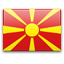 Ex République de MacédoineDate d'entrée: June 13, 2008Membre de l'AICESISMembre de l'ILOConseil Économique et SocialPrésident : Monsieur Spiro RISTOVSKI (Ministre du Travail et de la Politique Sociale) 
Secrétaire Générale : Madame Mirjanka ALEKSEVSKAEstablishment
  Date of creation December 30 1996
  Year operational 1997
  Nature of the texts that create the ESC (Constitution, law, decree, etc.) In December 1996  Tripartite Agreement was signed between the Government, the Economic Chamber and the Trade Unions. In 25.08. 2010 Government of the Republic of Macedonia,  the representative trade unions (Federation of trade unions of Macedonia and Confederation of free trade unions of Macedonia) and representative organization of employers on the territory of the Republic of Macedonia (Organization of employers of Macedonia) signed new Agreement on the establishment of Economic and Social Council.
Composition
  Number of members of the ESC 12 members 
  Membership structure
Representatives of the trade unions: 4
Representatives of the organizations of employers: 4
Representatives of the Government: 4
Expert-members (selected by the Council): /
  Duration of the term
  Process of designating the members (election, nomination, by whom, etc.)
The representatives of the trade unions and organizations of employers shell be appointed  members of ESC by the representative trade unions and representative organization of employers. The ESC members by Government are: Minister of Labor and Social policy, Minister of Finance, Minister of Economy and Deputy Prime Minister of Government of the Republic of Macedonia.
Mission and attributions
The ESC is  а  national tripartite for the purposes of maintaining a social dialogue, in order to provide for the creation of favorable conditions for economic and social stability and exercise of the fundamental values of the Republic of Macedonia as a democratic and social state.
ESC has a counseling-consultative role in the development and implementation of economic and social strategies and policies by the Government of the Republic of Macedonia.
Through the ESC the social partners shall coordinate their interests  and develop and promote the social dialogue.
The ESC issues its opinions and recommendations to the Government of the Republic of Macedonia, on the following:
-  economic development;
-  labor market policies;
-  policy of wages and prices;
-  labor and social insurance;
-  social protection;
-  healthcare;
-  environment;
-  fiscal policy;
-  working conditions and occupational safety and health;
-  education, culture and vocational training, and
-  Other areas that have an impact on the economic and social interests of the workers and employers.
The ESC, within its scope of competences:
-  provides opinions, proposals, recommendations and conclusions, upon its own initiative, or on request by any of the social partners and the Government of the Republic of Macedonia, within its scope of competencies, laid down by the Labor Relations Act and the present Agreement;
-  reviews and issues proposals for ratification of international labor standards, in accordance with the Convention no. 144 of the International Labor Organization concerning tripartite consultations;
-  implements and monitors the implementation of obligations arising from the ratification of the Convention no. 144 of the International Labor Organization concerning tripartite consultations and other International Labor Standards;
-  determines the composition of the tripartite delegation for the annual international labour conference and of other tripartite bodies, and 
- establishes working bodies (boards and committees).
Administrative organization of the ESC
The President is the Minister of Labor and Social Affairs.
There are  2 Vice Presidents, elected among the Council’s members, one from the  trade 
unions and the other from organizations of employers.
Functioning of the ESC
The Government, the Ministries and the other bodies  convene the Institution. It has a legal right to issue own-initiative opinion. The Institution gives  its opinions  and recommendations to the  Government and the other competent authorities.  The Government of the Republic of Macedonia, the ministries and other public administration bodies review the opinions, proposals and recommendations issued by the ESC and provide it with follow-up information in an adequate manner. The ESC may issue upon its own initiative opinions and proposals concerning the social and  economic matters to the Government of the Republic of Macedonia and other competent authorities.
For specific matters, the Government of the Republic of Macedonia, the ministries and other public administration bodies may solicit the opinion of the ESC.
Achievements of the ESC
Improvement of the social dialogue and participation in creation of the policies and laws in the social and economic sphere. 
  Main publications/studies
  Best practices
-  Giving opinions during the procedure of amending of the: Law on  Labour Relations, Law on Employment and Unemployment Insurance, Law on pension and Disability Insurance, Law on Trade Companies and other laws from the economic and social sphere.
-  Participation in Twinning project for harmonization of the national legislation, CARDS Project for the preparation of the National Strategy for employment and National Action Plan for Employment.
-  Giving opinions for the annual operational active programs for employment.
-  Participation in tripartite national bodies and delegations.  
-  Announcing the minimum wage
Affiliations AICESISNote on Social Dialogue (December 2010) (425.5 Kb) TéléchargerContacts(389-2) 310-66-54 or (389-2) 310-66-59(389-2) 310-62-47vdimitrieva@mtsp.gov.mk / mpapatolevska@mtsp.gov.mk / osherifi@mtsp.gov.mwww.ess.mkMinistry of Labor and Social Affairs – Ul. Dame Gruev 6p. 14 – 1000 SKOPJE (REPUBLIC OF MACEDONIA)